博士生导师简介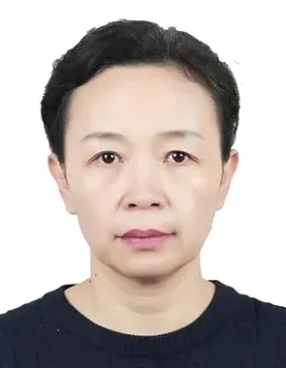 姓名尚靖尚靖导师类型直博生导师直博生导师学院/单位中药学院中药学院招生学科中药药理学/药理学中药药理学/药理学电话1381388158713813881587邮箱shangjing21cn@163.comshangjing21cn@163.com研究方向（100字以内）从事天然药物活性物质的评价研究,主要探讨天然药物的生物活性功能和作用特点。特别是代谢紊乱性疾病多靶点效应（肥胖、脂代谢紊乱等）和皮肤药物多系统调节（精神因素对皮肤疾病调控）的药理学研究和新药开发。研究方向（100字以内）从事天然药物活性物质的评价研究,主要探讨天然药物的生物活性功能和作用特点。特别是代谢紊乱性疾病多靶点效应（肥胖、脂代谢紊乱等）和皮肤药物多系统调节（精神因素对皮肤疾病调控）的药理学研究和新药开发。研究方向（100字以内）从事天然药物活性物质的评价研究,主要探讨天然药物的生物活性功能和作用特点。特别是代谢紊乱性疾病多靶点效应（肥胖、脂代谢紊乱等）和皮肤药物多系统调节（精神因素对皮肤疾病调控）的药理学研究和新药开发。研究方向（100字以内）从事天然药物活性物质的评价研究,主要探讨天然药物的生物活性功能和作用特点。特别是代谢紊乱性疾病多靶点效应（肥胖、脂代谢紊乱等）和皮肤药物多系统调节（精神因素对皮肤疾病调控）的药理学研究和新药开发。研究方向（100字以内）从事天然药物活性物质的评价研究,主要探讨天然药物的生物活性功能和作用特点。特别是代谢紊乱性疾病多靶点效应（肥胖、脂代谢紊乱等）和皮肤药物多系统调节（精神因素对皮肤疾病调控）的药理学研究和新药开发。研究方向（100字以内）从事天然药物活性物质的评价研究,主要探讨天然药物的生物活性功能和作用特点。特别是代谢紊乱性疾病多靶点效应（肥胖、脂代谢紊乱等）和皮肤药物多系统调节（精神因素对皮肤疾病调控）的药理学研究和新药开发。个人简介（包括教育背景、工作经历、社会兼职、视频链接等）个人简介（包括教育背景、工作经历、社会兼职、视频链接等）个人简介（包括教育背景、工作经历、社会兼职、视频链接等）个人简介（包括教育背景、工作经历、社会兼职、视频链接等）个人简介（包括教育背景、工作经历、社会兼职、视频链接等）个人简介（包括教育背景、工作经历、社会兼职、视频链接等）个人简介（包括教育背景、工作经历、社会兼职、视频链接等）个人简介（包括教育背景、工作经历、社会兼职、视频链接等）先后就读兰州大学生物化学专业、新疆大学药物资源专业，获德国柏林自由大学分子生物学专业理学博士学位。历任新疆自治区临床药学研究所副所长，“新疆药用植物分离纯化实验室”(省重点培育实验室)主任，中国药科大学新药筛选中心副主任，中国药科大学校长办公室主任，中国药科大学中药学院党委书记。是Deutsch-Chinesische Dermatologische Gesellschaft (中德皮肤研究学会)专家成员，中国药学会应用药理专业委员会副主任委员、中国药理学会制药工业委员会的副主任委员兼秘书长，江苏省动物协会实验动物专业委员会的主任委员。先后就读兰州大学生物化学专业、新疆大学药物资源专业，获德国柏林自由大学分子生物学专业理学博士学位。历任新疆自治区临床药学研究所副所长，“新疆药用植物分离纯化实验室”(省重点培育实验室)主任，中国药科大学新药筛选中心副主任，中国药科大学校长办公室主任，中国药科大学中药学院党委书记。是Deutsch-Chinesische Dermatologische Gesellschaft (中德皮肤研究学会)专家成员，中国药学会应用药理专业委员会副主任委员、中国药理学会制药工业委员会的副主任委员兼秘书长，江苏省动物协会实验动物专业委员会的主任委员。先后就读兰州大学生物化学专业、新疆大学药物资源专业，获德国柏林自由大学分子生物学专业理学博士学位。历任新疆自治区临床药学研究所副所长，“新疆药用植物分离纯化实验室”(省重点培育实验室)主任，中国药科大学新药筛选中心副主任，中国药科大学校长办公室主任，中国药科大学中药学院党委书记。是Deutsch-Chinesische Dermatologische Gesellschaft (中德皮肤研究学会)专家成员，中国药学会应用药理专业委员会副主任委员、中国药理学会制药工业委员会的副主任委员兼秘书长，江苏省动物协会实验动物专业委员会的主任委员。先后就读兰州大学生物化学专业、新疆大学药物资源专业，获德国柏林自由大学分子生物学专业理学博士学位。历任新疆自治区临床药学研究所副所长，“新疆药用植物分离纯化实验室”(省重点培育实验室)主任，中国药科大学新药筛选中心副主任，中国药科大学校长办公室主任，中国药科大学中药学院党委书记。是Deutsch-Chinesische Dermatologische Gesellschaft (中德皮肤研究学会)专家成员，中国药学会应用药理专业委员会副主任委员、中国药理学会制药工业委员会的副主任委员兼秘书长，江苏省动物协会实验动物专业委员会的主任委员。先后就读兰州大学生物化学专业、新疆大学药物资源专业，获德国柏林自由大学分子生物学专业理学博士学位。历任新疆自治区临床药学研究所副所长，“新疆药用植物分离纯化实验室”(省重点培育实验室)主任，中国药科大学新药筛选中心副主任，中国药科大学校长办公室主任，中国药科大学中药学院党委书记。是Deutsch-Chinesische Dermatologische Gesellschaft (中德皮肤研究学会)专家成员，中国药学会应用药理专业委员会副主任委员、中国药理学会制药工业委员会的副主任委员兼秘书长，江苏省动物协会实验动物专业委员会的主任委员。先后就读兰州大学生物化学专业、新疆大学药物资源专业，获德国柏林自由大学分子生物学专业理学博士学位。历任新疆自治区临床药学研究所副所长，“新疆药用植物分离纯化实验室”(省重点培育实验室)主任，中国药科大学新药筛选中心副主任，中国药科大学校长办公室主任，中国药科大学中药学院党委书记。是Deutsch-Chinesische Dermatologische Gesellschaft (中德皮肤研究学会)专家成员，中国药学会应用药理专业委员会副主任委员、中国药理学会制药工业委员会的副主任委员兼秘书长，江苏省动物协会实验动物专业委员会的主任委员。先后就读兰州大学生物化学专业、新疆大学药物资源专业，获德国柏林自由大学分子生物学专业理学博士学位。历任新疆自治区临床药学研究所副所长，“新疆药用植物分离纯化实验室”(省重点培育实验室)主任，中国药科大学新药筛选中心副主任，中国药科大学校长办公室主任，中国药科大学中药学院党委书记。是Deutsch-Chinesische Dermatologische Gesellschaft (中德皮肤研究学会)专家成员，中国药学会应用药理专业委员会副主任委员、中国药理学会制药工业委员会的副主任委员兼秘书长，江苏省动物协会实验动物专业委员会的主任委员。先后就读兰州大学生物化学专业、新疆大学药物资源专业，获德国柏林自由大学分子生物学专业理学博士学位。历任新疆自治区临床药学研究所副所长，“新疆药用植物分离纯化实验室”(省重点培育实验室)主任，中国药科大学新药筛选中心副主任，中国药科大学校长办公室主任，中国药科大学中药学院党委书记。是Deutsch-Chinesische Dermatologische Gesellschaft (中德皮肤研究学会)专家成员，中国药学会应用药理专业委员会副主任委员、中国药理学会制药工业委员会的副主任委员兼秘书长，江苏省动物协会实验动物专业委员会的主任委员。主持科研项目（3个以内）主持科研项目（3个以内）主持科研项目（3个以内）主持科研项目（3个以内）主持科研项目（3个以内）主持科研项目（3个以内）主持科研项目（3个以内）主持科研项目（3个以内）编号项目名称项目类型[横向课题/纵向课题]项目类别起讫时间总经费（万元）总经费（万元）本人承担任务[主持、负责、参与]1毛菊苣治疗脂质代谢紊乱的创新中药临床前研究纵向课题国家科技重大专项2019.1-2020.121322.511322.51主持2芦荟提取原料及产品综合研发开发横向课题2020.1-2023.12500500主持3治疗白癜风新靶点TSPO的研究纵向课题国家自然科学基金面上项目2019.1-2022.125757主持代表性成果（3个以内）代表性成果（3个以内）代表性成果（3个以内）代表性成果（3个以内）代表性成果（3个以内）代表性成果（3个以内）代表性成果（3个以内）代表性成果（3个以内）编号论文标题期刊名称收录情况[SCI收录、EI收录、ISTP收录]卷期作者排名[通讯作者，1,2，其他]作者排名[通讯作者，1,2，其他]作者排名[通讯作者，1,2，其他]1Taxonomic profiling and populational patterns of bacterial bile salt hydrolase (BSH) genes based on worldwide human gut microbiome.MicrobiomeSCI收录2020（8365056）通讯作者2通讯作者2通讯作者22IL-17 induces cellular stress microenvironment of melanocytes to promote autophagic cell apoptosis in vitiligo.Fasbe JournalSCI收录通讯作者1通讯作者1通讯作者13NK1R/5-HT1AR interaction is related to the regulation of melanogenesisFasbe JournalSCI收录通讯作者1通讯作者1通讯作者1其他成果及获奖（包括教材专著、专利发明、新药证书、临床批件、荣誉称号等）其他成果及获奖（包括教材专著、专利发明、新药证书、临床批件、荣誉称号等）其他成果及获奖（包括教材专著、专利发明、新药证书、临床批件、荣誉称号等）其他成果及获奖（包括教材专著、专利发明、新药证书、临床批件、荣誉称号等）其他成果及获奖（包括教材专著、专利发明、新药证书、临床批件、荣誉称号等）其他成果及获奖（包括教材专著、专利发明、新药证书、临床批件、荣誉称号等）其他成果及获奖（包括教材专著、专利发明、新药证书、临床批件、荣誉称号等）其他成果及获奖（包括教材专著、专利发明、新药证书、临床批件、荣誉称号等）　作为课题负责人荣获2003、2005、2013年度省级科技进步二等奖(排名第二、第一、第二)，曾获新疆维吾尔自治区人民政府颁发的“青年科技奖”，新疆自治区卫生系统“十佳青年”，教育部“新世纪优秀人才支持计划”，江苏省“六大人才高峰”计划，中科院“百人计划”。目前是中国药科大学 “皮肤健康及疾病干预”研究平台负责人，生物与医药专业化妆品与皮肤健康方向研究生专业负责人。先后连续主持“九五”、“十五”、“十一五”、“十二五”“十三五”五项国家重大新药创制专项的新药开发项目；主持国家自然科学基金3项；“十一五”国家支撑项目子项目2项；是“十二五” 国家重大新药创制专项的企业孵化器项目负责人(排名第二)；主持“十二五”国家支撑项目1项。是 “十一五” 国家科技重大专项“重大新药创制”综合性新药物研究开发技术大平台(2009ZX09301-6)筛选平子台负责人，药物筛选核心技术规范化平台建设及其科学应用(2009ZX09302-2)平台的学术带头人之一(课题负责人，排名第二)。是中国药科大学“天然药物活性组分与药效国家重点实验室” (2011DA105118)的骨干成员。发表了系列文章和专著。截至目前，出版专著2部，其中英文1部，发表论文 172 余篇， 其中 SCI 收录论文69 篇；作为第一申请人申请专利 20 余项， 授权专利 8 项，申请国际专利11 项，PCT专利 4 项，授权国际专利 6项。主持完成 3个中药、天然药5类的创新药临床前研究。作为主要完成人研制的驱虫斑鸠菊注射液（国药准字 Z20063652）已实现产值 4.68 亿元。承担多项化妆品方向技术服务项目，其中500万以上项目1项。　作为课题负责人荣获2003、2005、2013年度省级科技进步二等奖(排名第二、第一、第二)，曾获新疆维吾尔自治区人民政府颁发的“青年科技奖”，新疆自治区卫生系统“十佳青年”，教育部“新世纪优秀人才支持计划”，江苏省“六大人才高峰”计划，中科院“百人计划”。目前是中国药科大学 “皮肤健康及疾病干预”研究平台负责人，生物与医药专业化妆品与皮肤健康方向研究生专业负责人。先后连续主持“九五”、“十五”、“十一五”、“十二五”“十三五”五项国家重大新药创制专项的新药开发项目；主持国家自然科学基金3项；“十一五”国家支撑项目子项目2项；是“十二五” 国家重大新药创制专项的企业孵化器项目负责人(排名第二)；主持“十二五”国家支撑项目1项。是 “十一五” 国家科技重大专项“重大新药创制”综合性新药物研究开发技术大平台(2009ZX09301-6)筛选平子台负责人，药物筛选核心技术规范化平台建设及其科学应用(2009ZX09302-2)平台的学术带头人之一(课题负责人，排名第二)。是中国药科大学“天然药物活性组分与药效国家重点实验室” (2011DA105118)的骨干成员。发表了系列文章和专著。截至目前，出版专著2部，其中英文1部，发表论文 172 余篇， 其中 SCI 收录论文69 篇；作为第一申请人申请专利 20 余项， 授权专利 8 项，申请国际专利11 项，PCT专利 4 项，授权国际专利 6项。主持完成 3个中药、天然药5类的创新药临床前研究。作为主要完成人研制的驱虫斑鸠菊注射液（国药准字 Z20063652）已实现产值 4.68 亿元。承担多项化妆品方向技术服务项目，其中500万以上项目1项。　作为课题负责人荣获2003、2005、2013年度省级科技进步二等奖(排名第二、第一、第二)，曾获新疆维吾尔自治区人民政府颁发的“青年科技奖”，新疆自治区卫生系统“十佳青年”，教育部“新世纪优秀人才支持计划”，江苏省“六大人才高峰”计划，中科院“百人计划”。目前是中国药科大学 “皮肤健康及疾病干预”研究平台负责人，生物与医药专业化妆品与皮肤健康方向研究生专业负责人。先后连续主持“九五”、“十五”、“十一五”、“十二五”“十三五”五项国家重大新药创制专项的新药开发项目；主持国家自然科学基金3项；“十一五”国家支撑项目子项目2项；是“十二五” 国家重大新药创制专项的企业孵化器项目负责人(排名第二)；主持“十二五”国家支撑项目1项。是 “十一五” 国家科技重大专项“重大新药创制”综合性新药物研究开发技术大平台(2009ZX09301-6)筛选平子台负责人，药物筛选核心技术规范化平台建设及其科学应用(2009ZX09302-2)平台的学术带头人之一(课题负责人，排名第二)。是中国药科大学“天然药物活性组分与药效国家重点实验室” (2011DA105118)的骨干成员。发表了系列文章和专著。截至目前，出版专著2部，其中英文1部，发表论文 172 余篇， 其中 SCI 收录论文69 篇；作为第一申请人申请专利 20 余项， 授权专利 8 项，申请国际专利11 项，PCT专利 4 项，授权国际专利 6项。主持完成 3个中药、天然药5类的创新药临床前研究。作为主要完成人研制的驱虫斑鸠菊注射液（国药准字 Z20063652）已实现产值 4.68 亿元。承担多项化妆品方向技术服务项目，其中500万以上项目1项。　作为课题负责人荣获2003、2005、2013年度省级科技进步二等奖(排名第二、第一、第二)，曾获新疆维吾尔自治区人民政府颁发的“青年科技奖”，新疆自治区卫生系统“十佳青年”，教育部“新世纪优秀人才支持计划”，江苏省“六大人才高峰”计划，中科院“百人计划”。目前是中国药科大学 “皮肤健康及疾病干预”研究平台负责人，生物与医药专业化妆品与皮肤健康方向研究生专业负责人。先后连续主持“九五”、“十五”、“十一五”、“十二五”“十三五”五项国家重大新药创制专项的新药开发项目；主持国家自然科学基金3项；“十一五”国家支撑项目子项目2项；是“十二五” 国家重大新药创制专项的企业孵化器项目负责人(排名第二)；主持“十二五”国家支撑项目1项。是 “十一五” 国家科技重大专项“重大新药创制”综合性新药物研究开发技术大平台(2009ZX09301-6)筛选平子台负责人，药物筛选核心技术规范化平台建设及其科学应用(2009ZX09302-2)平台的学术带头人之一(课题负责人，排名第二)。是中国药科大学“天然药物活性组分与药效国家重点实验室” (2011DA105118)的骨干成员。发表了系列文章和专著。截至目前，出版专著2部，其中英文1部，发表论文 172 余篇， 其中 SCI 收录论文69 篇；作为第一申请人申请专利 20 余项， 授权专利 8 项，申请国际专利11 项，PCT专利 4 项，授权国际专利 6项。主持完成 3个中药、天然药5类的创新药临床前研究。作为主要完成人研制的驱虫斑鸠菊注射液（国药准字 Z20063652）已实现产值 4.68 亿元。承担多项化妆品方向技术服务项目，其中500万以上项目1项。　作为课题负责人荣获2003、2005、2013年度省级科技进步二等奖(排名第二、第一、第二)，曾获新疆维吾尔自治区人民政府颁发的“青年科技奖”，新疆自治区卫生系统“十佳青年”，教育部“新世纪优秀人才支持计划”，江苏省“六大人才高峰”计划，中科院“百人计划”。目前是中国药科大学 “皮肤健康及疾病干预”研究平台负责人，生物与医药专业化妆品与皮肤健康方向研究生专业负责人。先后连续主持“九五”、“十五”、“十一五”、“十二五”“十三五”五项国家重大新药创制专项的新药开发项目；主持国家自然科学基金3项；“十一五”国家支撑项目子项目2项；是“十二五” 国家重大新药创制专项的企业孵化器项目负责人(排名第二)；主持“十二五”国家支撑项目1项。是 “十一五” 国家科技重大专项“重大新药创制”综合性新药物研究开发技术大平台(2009ZX09301-6)筛选平子台负责人，药物筛选核心技术规范化平台建设及其科学应用(2009ZX09302-2)平台的学术带头人之一(课题负责人，排名第二)。是中国药科大学“天然药物活性组分与药效国家重点实验室” (2011DA105118)的骨干成员。发表了系列文章和专著。截至目前，出版专著2部，其中英文1部，发表论文 172 余篇， 其中 SCI 收录论文69 篇；作为第一申请人申请专利 20 余项， 授权专利 8 项，申请国际专利11 项，PCT专利 4 项，授权国际专利 6项。主持完成 3个中药、天然药5类的创新药临床前研究。作为主要完成人研制的驱虫斑鸠菊注射液（国药准字 Z20063652）已实现产值 4.68 亿元。承担多项化妆品方向技术服务项目，其中500万以上项目1项。　作为课题负责人荣获2003、2005、2013年度省级科技进步二等奖(排名第二、第一、第二)，曾获新疆维吾尔自治区人民政府颁发的“青年科技奖”，新疆自治区卫生系统“十佳青年”，教育部“新世纪优秀人才支持计划”，江苏省“六大人才高峰”计划，中科院“百人计划”。目前是中国药科大学 “皮肤健康及疾病干预”研究平台负责人，生物与医药专业化妆品与皮肤健康方向研究生专业负责人。先后连续主持“九五”、“十五”、“十一五”、“十二五”“十三五”五项国家重大新药创制专项的新药开发项目；主持国家自然科学基金3项；“十一五”国家支撑项目子项目2项；是“十二五” 国家重大新药创制专项的企业孵化器项目负责人(排名第二)；主持“十二五”国家支撑项目1项。是 “十一五” 国家科技重大专项“重大新药创制”综合性新药物研究开发技术大平台(2009ZX09301-6)筛选平子台负责人，药物筛选核心技术规范化平台建设及其科学应用(2009ZX09302-2)平台的学术带头人之一(课题负责人，排名第二)。是中国药科大学“天然药物活性组分与药效国家重点实验室” (2011DA105118)的骨干成员。发表了系列文章和专著。截至目前，出版专著2部，其中英文1部，发表论文 172 余篇， 其中 SCI 收录论文69 篇；作为第一申请人申请专利 20 余项， 授权专利 8 项，申请国际专利11 项，PCT专利 4 项，授权国际专利 6项。主持完成 3个中药、天然药5类的创新药临床前研究。作为主要完成人研制的驱虫斑鸠菊注射液（国药准字 Z20063652）已实现产值 4.68 亿元。承担多项化妆品方向技术服务项目，其中500万以上项目1项。　作为课题负责人荣获2003、2005、2013年度省级科技进步二等奖(排名第二、第一、第二)，曾获新疆维吾尔自治区人民政府颁发的“青年科技奖”，新疆自治区卫生系统“十佳青年”，教育部“新世纪优秀人才支持计划”，江苏省“六大人才高峰”计划，中科院“百人计划”。目前是中国药科大学 “皮肤健康及疾病干预”研究平台负责人，生物与医药专业化妆品与皮肤健康方向研究生专业负责人。先后连续主持“九五”、“十五”、“十一五”、“十二五”“十三五”五项国家重大新药创制专项的新药开发项目；主持国家自然科学基金3项；“十一五”国家支撑项目子项目2项；是“十二五” 国家重大新药创制专项的企业孵化器项目负责人(排名第二)；主持“十二五”国家支撑项目1项。是 “十一五” 国家科技重大专项“重大新药创制”综合性新药物研究开发技术大平台(2009ZX09301-6)筛选平子台负责人，药物筛选核心技术规范化平台建设及其科学应用(2009ZX09302-2)平台的学术带头人之一(课题负责人，排名第二)。是中国药科大学“天然药物活性组分与药效国家重点实验室” (2011DA105118)的骨干成员。发表了系列文章和专著。截至目前，出版专著2部，其中英文1部，发表论文 172 余篇， 其中 SCI 收录论文69 篇；作为第一申请人申请专利 20 余项， 授权专利 8 项，申请国际专利11 项，PCT专利 4 项，授权国际专利 6项。主持完成 3个中药、天然药5类的创新药临床前研究。作为主要完成人研制的驱虫斑鸠菊注射液（国药准字 Z20063652）已实现产值 4.68 亿元。承担多项化妆品方向技术服务项目，其中500万以上项目1项。　作为课题负责人荣获2003、2005、2013年度省级科技进步二等奖(排名第二、第一、第二)，曾获新疆维吾尔自治区人民政府颁发的“青年科技奖”，新疆自治区卫生系统“十佳青年”，教育部“新世纪优秀人才支持计划”，江苏省“六大人才高峰”计划，中科院“百人计划”。目前是中国药科大学 “皮肤健康及疾病干预”研究平台负责人，生物与医药专业化妆品与皮肤健康方向研究生专业负责人。先后连续主持“九五”、“十五”、“十一五”、“十二五”“十三五”五项国家重大新药创制专项的新药开发项目；主持国家自然科学基金3项；“十一五”国家支撑项目子项目2项；是“十二五” 国家重大新药创制专项的企业孵化器项目负责人(排名第二)；主持“十二五”国家支撑项目1项。是 “十一五” 国家科技重大专项“重大新药创制”综合性新药物研究开发技术大平台(2009ZX09301-6)筛选平子台负责人，药物筛选核心技术规范化平台建设及其科学应用(2009ZX09302-2)平台的学术带头人之一(课题负责人，排名第二)。是中国药科大学“天然药物活性组分与药效国家重点实验室” (2011DA105118)的骨干成员。发表了系列文章和专著。截至目前，出版专著2部，其中英文1部，发表论文 172 余篇， 其中 SCI 收录论文69 篇；作为第一申请人申请专利 20 余项， 授权专利 8 项，申请国际专利11 项，PCT专利 4 项，授权国际专利 6项。主持完成 3个中药、天然药5类的创新药临床前研究。作为主要完成人研制的驱虫斑鸠菊注射液（国药准字 Z20063652）已实现产值 4.68 亿元。承担多项化妆品方向技术服务项目，其中500万以上项目1项。